Stadgar§1
Föreningens firma är Bostadsrättsföreningen Malmgården.
Föreningen har till ändamål att främja medlemmarnas ekonomiska intressen genom att i föreningens hus upplåta bostäder för permanent boende till nyttjande åt medlemmar utan begränsning i tiden. Medlemsrätt i föreningen på grund av sådan upplåtelse kallas bostadsrätt. Medlem som innehar bostadsrätt kallas bostadsrättshavare.Föreningen har ombildats från Bf Malmgården upa och Bostadsbolaget Malmgården som bildades 12oktober 1885.MEDLEMSKAP§2Medlemskap i föreningen kan beviljas fysisk person som erhåller bostadsrätt genom upplåtelse av föreningen eller som övertar bostadsrätt genom upplåtelse av föreningen eller som övertar bostadsrätt i föreningens hus.§3Frågan om att anta en medlem avgörs av styrelsen.
Styrelsen är skyldig att snarast, normalt inom en månad från det att skriftlig ansökan om medlemskap kom in till föreningen, avgöra frågan om medlemskap.INSATS, AVGIFTER OCH ANNAN UTTAXERING
§4Årsavgifter samt eventuell extra uttaxering (kapitaltillskott) skall beslutas av föreningsstämman och fördelas på bostadsrättslägenheterna i förhållande tilllägenheternas andelstal.l förekommande fall, vid nyupplåtelse, skall upplåtelseavgift samt insats för den upplåtna bostadsrätten fastställas av styrelsen.
Årsavgiften skall betalas senast sista vardagen före varje kvartals början, om inte styrelsen beslutat annat.
Föreningens löpande utgifter samt avsättning till fonder skall finansieras genom att bostadsrättshavarna betalar årsavgift till föreningen. l årsavgiften ingående konsumtionsavgifter kan beräknas efter förbrukning eller efter lägenhetsyta.
Om inte årsavgiften betalas i rätt tid enligt andra stycket utgår dröjsmålsränta enligt räntelagen på den obetalda
avgiften från förfallodagen till dess full betalning sker.
Upplåtelseavgift, överlåtelseavgift och pantsättningsavgift får tas ut efter beslut av styrelsen. överlåtelseavgiften får uppgå till högst 2,5% och pantsättningsavgiften till högst 1°/0 av basbeloppet som gäller vid tidpunkten för ansökan om medlemskap respektive tidpunkten för underrättelse om pantsättning.Förvärvaren av bostadsrätt ansvarar gentemot föreningen för att överlåtelseavgiften betalas.
Pantsättningsavgift betalas av pantsättaren.Skälig avgift för extra rengöring i trapphus m.m på grund av hantverksarbeten i lägenhet får tas ut efter beslut av styrelsen.Avgifterna skall betalas på det sätt styrelsen bestämmer.
ÖVERGÅNG AV BOSTADSRÄTT
§5
Bostadsrättshavaren får fritt överlåta sin bostadsrätt. Föreningen har dock förköpsrätt till det av marknaden beslutat pris.
Bostadsrättshavare som överlåtit sin bostadsrätt till annan medlem skall till bostadsrättsföreningen inlämna skriftlig anmälan om överlåtelse med angivande av överlåtelsedag samt till vem överlåtelsen skett.

Förvärvare av bostadsrätt skall skriftligen ansöka om medlemskap i bostadsrättsföreningen. l ansökan skall anges personnummer och nuvarande adress.
Bevittnad kopia av förvärvshandlingen skall bifogas ansökan/anmälan.
§6Ett avtal om överlåtelse av bostadsrätt genom köp skall upprättas skriftligen och skrivas under av säljaren och köparen. l avtalet skall anges den lägenhet som överlåtelsen avser samt köpeskillingen. Motsvarande skall gälla vid byte eller gåva. En upplåtelse som inte uppfyller dessa krav är ogiltig. (BRL 6:4)
§7När en bostadsrätt överlåtits till en ny innehavare, får denne utöva bostadsrätten och tillträda lägenheten endast omhan har antagits till medlem i föreningen.
Ett dödsbo efter en avliden bostadsrättshavare får utöva bostadsrätten trots att dödsboet inte är medlem i föreningen. Efter tre år från dödsfallet får föreningen dock anmana dödsboet att inom sex månader från anmaningen visa att bostadsrätten ingått i bodelning eller arvskifte med anledning av bostadsrättshavarens död eller att någon, som inte får vägras inträde i föreningen, förvärvat bostadsrätten och sökt medlemskap. Om den tid som angetts i anmaningen inte iakttas, får bostadsrätten säljas på offentlig auktion för dödsboets räkning. (BRL 6: 1)
RÄTT TILL MEDLEMSKAP VID ÖVERGÄNG AV BOSTADSRÄTT
§8Den som en bostadsrätt övergått till får inte vägras medlemskap i föreningen om föreningen skäligen bör godta förvärvaren som bostadsrättshava re. Om det kan antas att förvärvaren för egen del inte permanent skall bosätta sig i bostadsrättslägenheten har föreningen rätt att vägra medlemskap, då det gäller en till bostad avsedd bostadsrätt. Omyndig person som har förvärvat bostadsrätt till en bostadslägenhet får vägras medlemskap i föreningen.
§9Om en bostadsrätt övergått genom bodelning, arv, testamente, bolagsskifte eller liknande förvärv och förvärvaren inte antagits till medlem, får föreningen anmana förvärvaren att inom sex månader från anmaningen visa att någon, som inte får vägras inträde i föreningen, förvärvat bostadsrätten och sökt medlemskap. Iakttas inte den tid som angetts i anmaningen, får bostadsrätten säljas på offentlig auktion för förvärvarens räkning. (BRL 6:2)
§lOEn överlåtelse är ogiltig om den som bostadsrätten överlåtits till vägras medlemskap i bostadsrättsföreningen.
Första stycket gäller inte vid exekutiv försäljning eller offentlig auktion enligt bestämmelserna i bostadsrättslagen. Har i sådant fall förvärvaren inte antagits till medlem, skall föreningen lösa bostadsrätten mot skälig ersättning.BOSTADSRÄTTSHAVARENS RÄTTIGHETER OCH SKYLDIGHETER
§11Bostadsrättshavaren skall på egen bekostnad hålla lägenhetens inre med tillhörande övriga utrymmen i gott skick. Föreningen svarar för husets skick i övrigt.
Bostadsrättshavaren svarar sålunda för lägenhetens
- väggar, golv och tak samt underliggande fuktisolerande skikt.
-Inredning och utrustning- såsom ledningar och övriga installationer för vatten, avlopp, värme, gas, ventilation och el till de delar dessa befinner sig inne i lägenheten och inte är stamledningar; svagströmsanläggningar; i fråga om vattenfyllda radiatorer och stamledningar svarar bostadsrättshavaren dock endast för målning, i fråga om stamledningar för el svarar bostadsrättshavaren endast fr o m lägenhetens undercentral (proppskåp).
- golvbrunnar, eldstäder, rökgångar, inner- och ytterdörrar samt glas, bågar och karmar i inner- och ytter fönster; bostadsrätthavaren svarar dock inte för målning av yttersidorna av ytterdörrar och ytterfönster.
Bostadsrättshavaren svarar för reparation i anledning av brand eller vattenledningsskada i lägenheten endast om skadan har uppkommit a) genom bostadsrättshavarens eget vållande eller b) genom vårdslöshet eller försummelse av någon som tillhör hans hushåll eller gästar honom eller av annan som han inrymt i lägenheten eller som där utför arbete för hans räkning. (BRL 7:12)l fråga om brandskada enligt b) gäller vad som nu sagts endast om bostadsrättshavaren brustit i den omsorg och tillsyn som han bort iaktta. (BRL 7:12)
Om ohyra förekommer i lägenheten skall motsvarande ansvarsfördelning gälla. (BRL 7: 12)
Är bostadsrätten försedd med balkong, terrass, uteplats eller med egen ingång, skall bostadsrättshavaren svara för renhållning och snöskottning.
Bostadsrättshavaren svarar för åtgärder i lägenheten som vidtagits av tidigare bostadsrättshavare, såsom reparationer, underhåll, installationer mm.
§12Bostadsrättshavaren får inte göra något väsentlig förändring i lägenheten utan skriftligt tillstånd av styrelsen och under förutsättning att förändringen inte är till påtaglig skada eller olägenhet för föreningen. Som väsentlig förändring räknas bl a alltid förändring som kräver bygglov eller bygganmälan och/eller innebär ändring av ledning för vatten, avlopp, ventilation eller värme d.v.s. allt bakom/under ytskikten.
En förändring får aldrig innebära bestående olägenhet för föreningen eller annan medlem och skall vara i enlighet med föreningens utformade renoveringspolicy. Underhålls - och reparationsåtgärder skall utföras på ett fackmannamässigt sätt.
Reparationer som tar längre tid än en vecka ska anmälas till såväl styrelsen som närmaste grannar, även de över och under. Förändringar som kräver tillstånd ska anmälas via blankett som finns på föreningens hemsida.
Bostadsrättshavaren svarar för att erforderliga myndighetstillstånd erhålls.
§13Bostadsrättshavaren är skyldig att när han använder lägenheten och andra delar av fastigheten iaktta allt som fordras för att bevara sundhet, ordning och skick inom fastigheten. Han skall rätta sig efter de ordningsregler som föreningen meddelar. Bostadsrättshavaren skall hålla noggrann tillsyn över att detta också iakttas av den som hör till hans hushåll eller gästar honom, liksom av annan som han inrymt i lägenheten eller som där utför arbete för hans räkning. (BRL 7:9)
Föremål som enligt vad bostadsrättshavaren vet är eller med skäl kan misstänkas vara behäftat med ohyra får inte föras in i lägenheten eller dess förrådsutrymme.
§14Företrädare för bostadsrättsföreningen har rätt att få komma in i lägenheten när det behövs för tillsyn eller för att utföra arbete som föreningen svarar för. Meddelande om detta sker via mail. Bostadsrättshavaren är skyldig att tåla sådant inskränkningar i nyttjanderätten som föranleds av nödvändiga åtgärder för att utrota ohyra i fastigheten, även om hans lägenhet inte besväras av ohyra. Om bostadsrättshavaren inte lämnar föreningen tillträde till lägenheten när föreningen har rätt till det, kan styrelsen begära handräckning.§15
En bostadsrättshavare får upplåta hela sin lägenhet i andra hand endast om styrelsen ger sitt samtycke.Vägrar styrelsen att ge sitt samtycke till en andrahandsupplåtelse får bostadsrättshavaren ändå upplåta hela sin lägenhet i andra hand, om han under viss tid inte har tillfälle att använda lägenheten och hyresnämnden lämnar sitt tillstånd till upplåtelsen. Sådant tillstånd skall lämnas, om bostadsrättshavaren har skäl för upplåtelsen och föreningen inte har någon befogad anledning att vägra samtycke.
Ett tillstånd till andrahandsupplåtelse kan begränsas till en viss tid och förenas med villkor.
Vid uthyrning i andra hand tar föreningen ut en administrativ avgift om tio procent av prisbasbeloppet per år.
§16Bostadsrättshavaren får inte inrymma utomstående personer i lägenheten, om det kan medföra men för föreningen eller någon annan medlem i föreningen.
§17Bostadsrättshavaren får inte använda lägenheten för något annat ändamål än det avsedda. Föreningen får dock endast åberopa avvikelse som är av avsevärd betydelse för föreningen eller någon annan medlem i föreningen. (BRL 7:6)
§18Bostadsrätt som utgör lokal får användas till kontor, affär, utställningslokal, bageri, konditori, eller annan kommersiell verksamhet, som föreningen inte har befogad anledning att motsätta sig.
FÖRVERKANDE§19Nyttjanderätten till en lägenhet som innehas med bostadsrätt och som tillträtts är med de begränsningar som följer nedan förverkad, och föreningen således berättigad att säga upp bostadsrättshavaren till avflyttning,om bostadsrättshavaren dröjer med att betala insats, kapitaltillskott eller upplåtelseavgift utöver två veckor från det att föreningen efter förfallodagen anmanat honom att fullfölja sin betalningsskyldighet eller om bostadsrättshavaren dröjer med att betala årsavgiften utöver en vecka från förfallodagen.om bostadsrättshavaren utan behövligt samtycke eller tillstånd upplåter lägenheten i andra hand,om lägenheten används i strid med §16, 17, eller 18,om bostadsrättshavaren eller den, som lägenheten upplåtits till i andra hand, genom vårdslöshet är vållande till att det finns ohyra i lägenheten, eller om bostadsrättshavaren, genom att genom att inte utan oskäliga dröjsmål underrättar styrelsen om att det finns ohyra i lägenheten, bidrar till att ohyran sprids i fastigheten.om lägenheten på annat sätt vanvårdats eller om bostadsrättshavaren eller den, som lägenheten upplåtits till i andra hand, åsidosätter något av vad som skall iakttas enligt §13 vid lägenhetens begagnande eller brister i den tillsyn som enligt samma paragraf åligger en bostadsrättshavare,om bostadsrättshavaren inte lämnar tillträde tilllägenheten enligt §14 och han inte kan visa giltig ursäkt för detta,om bostadsrättshavaren inte fullgör annan skyldighet och det måste anses vara av synnerlig vikt för föreningen att skyldigheten fullgörs, samtom lägenheten helt eller till väsentlig del används för näringsverksamhet eller därmed likartad verksamhet, vilken utgör eller i vilken till en inte oväsentlig del ingår brottsligt förfarande eller tillfälliga sexuella förbindelser. (BRL 7:18)Nyttjanderätten är inte förverkad om det som ligger i bostadsrättshavaren till last är av ringa betydelse.
§20Uppsägning som avses i §19 första stycket 2,3 eller5-7 får ske endast om bostadsrättshavaren låter bli att efter tillsägelse vidta rättelse utan dröjsmål. Ifråga om bostadslägenhet får uppsägning på grund av förhållanden som avses i §19 första stycket 2 inte heller ske om bostadsrättshavare efter tillsägelse utan dröjsmål ansöker om tillstånd till upplåtelsen och får ansökan beviljad. (BRL 7:19)
§21Beträffande inskränkningar i föreningens rätt till uppsägning gäller BRL, 7 kap,§§ 21-25. Beträffande förfarandet vid uppsägning gäller BRL, 7 kap, §§ 26-30.
STYRELSE OCH REVISORER§22Styrelsen består av minst tre och högst fem ledamöter med minst en och högst tre suppleanter.Styrelseledamöter väljs för två år. Om helt ny styrelse väljs på föreningsstämman skall mandattiden för hälften, eller udda tal närmast högre tal, vara ett år. styrelseledamöter och suppleanter väljs av ordinarie föreningsstämma, för tiden intill dess nästa ordinarie stämma hållits. Till styrelseledamot och suppleant kan förutom medlem även väljas person som tillhör medlemmens familjehushåll och som är bosatt i föreningens hus. Om stämman så beslutar kan även annan än medlem i bostadsrättsföreningen väljas som styrelseledamot eller suppleant.
§23Styrelsen har sitt säte i Stockholm.
Styrelsen konstituerar sig själv. Styrelsen är beslutför när antalet närvarande ledamöter vid sammanträdet överstiger hälften av samtliga styrelseledamöter. Som styrelsens beslut gäller den mening för vilken mer än hälften av de närvarande röstat eller vid lika röstetal den mening som biträds av ordföranden, dock fodras för giltigt beslut enhällighet när för beslutsförhet minsta antalet ledamöter är närvarande.Föreningens firma tecknas av två styrelseledamöter i förening.Styrelsen svarar för föreningens angelägenheter. styrelsen skall tillse att organisationen beträffande bokföringen och medlemsförvaltningen även innefattar en tillfredställande kontroll.
Styrelse eller firmatecknare får besluta om inteckning eller annan inskrivning i föreningens fasta egendom.Styrelsen får icke utan föreningsstämmans godkännande upptaga lån till högre belopp än tio basbelopp per år.
Genom styrelsens försorg skall föras en medlems- och en lägenhetslägenhetsförteckning. Medlemsförteckningen skall för vare medlem innehålla uppgift om namn och postadress samt om den bostadsrätt medlemmen innehar. styrelsen skall hålla denna förteckning tillgänglig för envar som vill ta del av den. Lägenhetsförteckningen skall för varje lägenhet ange lägenhetens beteckning, andelsvärde, belägenhet, rumsantal, yta, övriga tillhörande utrymmen, samt bostadsrättshavarens namn och personnummer. Underrättas föreningen om pantsättning av andelsrätt eller ändras uppgift i förteckningen skall detta antecknas varvid även dag för anteckning skall anges. Till förteckningen skall fogas bestyrkt kopia av åtkomsthandlingen.
§24Föreningens räkenskapsår omfattar tiden 1/1-31/12. Före mars månads utgång varje år skall styrelsen till revisorerna avlämna förvaltningsberättelse, resultaträkning samt balansräkning.§25Styrelsen eller firmatecknare får inte utan föreningsstämmans bemyndigande avhända föreningen dess fasta egendom och inte heller riva eller företa mer omfattande till- eller ombyggnadsåtgärder av sådan egendom.
§26Revisorerna skall vara två, varav en auktoriserad, med en suppleant för vardera. Revisorer och revisorssuppleanter väljs på föreningsstämma för tiden från ordinarie föreningsstämma fram till nästa ordinarie föreningsstämma.§27Revisorerna skall bedriva sitt arbete så att revision är avslutad och revisionsberättelsen avgiven senast 16/5.Styrelsen skall avge skriftlig förklaring till ordinarie föreningsstämma över av revisorerna eventuellt gjorda anmärkningar. styrelsens redovisningshandlingar, revisionsberättelsen och styrelsens förklaring över av revisorerna gjorda anmärkningar skall hållas tillgängliga för medlemmarna minst en vecka före den föreningsstämma på vilken ärendet skall förekomma till behandling.
FÖRENINGSSTÄMMA§28Ordinarie föreningsstämma skall hållas årligen före maj månads utgång. För att visst ärende som medlem önskar få behandlat på föreningsstämma skall kunna anges i kallelsen till denna skall ärendet skriftligen anmälas till styrelsen före mars månads utgång. Medlemmens ärende skall anges i kallelsen.
§29Extra föreningsstämma skall hållas när styrelsen eller revisor finner skäl till det eller när minst 1/10 av samtliga röstberättigade skriftligen begär det hos styrelsen med angivande av ärende som önskas behandlat på stämman.
§30På ordinarie föreningsstämma skall förekomma:
1. stämmans öppnande.
2. Fastställande av dagordning.
3. Val av ordförande för stämman.
4. Val av protokollförare.
5. Val av två justeringsmän, tillika rösträknare.
6. Fråga om stämma blivigt i stadgeenlig ordning utlyst.
7. Fastställande av röstlängd.
8. Föredragning av styrelsens årsredovisning.
9. Föredragning av revisorernas berättelse.
10. Beslut om fastställande av resultat- och balansräkning.
11. Beslut om resultatdisposition.
12. Fråga om ansvarsfrihet för styrelseledamöterna.
13. Fråga om arvoden åt styrelseledamöterna, vicevärd och revisor.
14. Val av styrelseledamöter, suppleanter och vicevärd.
15. Val av revisorer och revisorssuppleanter.
16. Val av valberedning.
17. Av styrelsen till stämman hänskjuta frågor samt av föreningsmedlem enligt § 28 anmält ärende.På extra föreningsstämma skall utöver ärenden enligt punkt 1-7 ovan endast förekomma de ärenden för vilka stämman blivigt utlyst och vilka angetts i kallelsen till stämman.
§31Kallelse till föreningsstämma skall innehålla uppgift om vilka ärenden som skall behandlas på stämman. Även ärenden som anmälts av styrelsen eller föreningsmedlem enligt § 28 skall anges i kallelsen. Denna skall utfärdas genom personlig kallelse till samtliga medlemmar, genom den till föreningen uppgivna e-post adressen samt genom annonsering på anslagstavlorna i trapphusen och på intranätet, två veckor före ordinarie och en vecka före extra föreningsstämma, dock tidigast fyra veckor före stämman.
Andra meddelanden till medlemmarna lämnas till den av medlemmen till föreningen uppgivna e-post adress samt anslås på föreningens intranät.
§32Vid föreningsstämman har varje medlem en röst. Om flera medlemmar innehar bostadsrätt gemensamt har de dock tillsammans endast en röst.
Medlem får utöva sin rösträtt genom ombud. Ombudet skall förete en skriftlig, dagtecknad fullmakt, ej äldre än ett år. Endast annan föreningsmedlem, make eller familjemedlem, eller sambo, som varaktigt sammanbor med medlemmen, får vara ombud. Ingen får såsom ombud företräda mer än en medlem.Röstberättigad är endast den medlem som fullgjort sina åliggande mot föreningen enligt dessa stadgar enligt lag.
Såsom föreningens beslut gäller den mening, för vilken de flesta rösterna avges. Vid lika röstetal avgöres val genom lottning och vid andra frågor gäller den mening som biträdes av ordföranden vid stämman. Omröstningen är öppen där ej annorlunda påfordras av röstberättigad.Det justerade protokollet från föreningsstämman skall hållas tillgängligt för medlemmarna senast tre veckor efter stämman.
§33Beslut som kräver kvalificerad majoritet:
Om beslut innebär extra uttaxering (kapitaltillskott) krävs att minst tre fjärdedelar av de röstande på stämman går med på beslutet.
Beslut om försäljning, nedrivning eller större ombyggnad av föreningens fastighet eller föreningens upplösning eller ändring av stadgar är ej giltig med mindre än att alla röstberättigade medlemmar förenar sig därom eller beslutet fattas av två å varandra följande stämmor, varav en ordinarie, och å den stämma som sist hållits biträtts av minst två tredjedelar av de röstande.
Om beslutet avser ändring av de grunder enligt vilka årsavgifter skall beräknas, fodras att minst tre fjärdedelar av de röstande på den senare stämman har gått med på beslutet. Om beslutet avser försäljning eller nedrivning av föreningens fastighet, eller föreningens upplösning, fodras att minst nio tiondelar av de röstande på den senare stämman har gått med på beslutet.
Om beslutet innebär att en lägenhet som upplåtits med bostadsrätt kommer att förändras eller i sin helhet be hö va tas i anspråk av föreningen med anledning av en om eller tillbyggnad, skall bostadsrättshavaren ha gått med på beslutet. Om bostadsrättshavaren inte ger sitt samtycke till ändringen, blir beslutet ändå giltigt om minst två tredjedelar av de röstande har gått med på beslutet och det dessutom har godkänt av hyresnämnden. (BRB 9:16 p 2)
§34
Inom föreningen skall bildas följande fonder:
- Fond för yttre underhåll.- Dispositionsfond
Till fond för yttre underhåll skall årligen avsättas ett belopp motsvarande minst 0,3% av fastighetens taxeringsvärde.Det överskott som kan uppstå för föreningens verksamhet skall avsättas till dispositionsfond eller disponeras på annat sätt i enlighet med föreningsstämmans beslut.
VINST, UPPLÖSNING OCH LIKVIDATION§35Om föreningsstämman beslutar att uppkommen vinst skall delas ut skall vinsten fördelas mellan medlemmarna i förhållande till lägenheternas andelstal.§36Om föreningen upplöses skall behållna tillgångar tillfalla medlemmarna i förhållande till lägenheternas andelstal.ÖVRIGT
För frågor som inte regleras i föreningens stadgar och ordningsregler gäller bostadsrättslagen, lagen om ekonomiska föreningar samt övrig lagstiftning.
Ovanstående stadgar har antagits vid ordinarie föreningsstämma 1993-05-18.
Ovanstående stadgars §1 antogs av ordinarie föreningsstämma 2011-05-17.
Ovanstående stadgars §2 antogs av ordinarie föreningsstämma 2012-05-22.Ovanstående stadgars§ 5, 12,15,22,31 har antagits vid ordinarie föreningsstämman 2014-05-20 samt på extra stämma 2014-06-25Ovanstående stadgars§ 4, 14, 15, 23 har antagits vid ordinarie föreningsstämma 2015-05-19 samt på extra stämma 2015-06-29.www.brf-malmgarden.se
Brf Malmgården © 2016

Föreningen förvaltas av Conzignus Hem och Fastighet AB.
Klicka på logotypen till höger för att komma till hemsidan där du kan
logga in till föreningens Intranät och Styrelseverktyg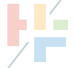 